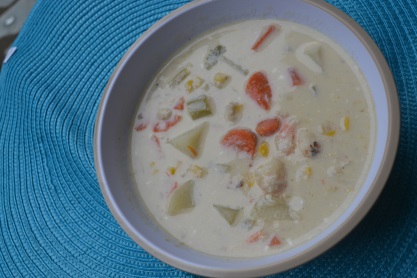 Easy Seafood Chowder:Makes 8-10 cups  Cooks in 30-40 minutes stove top or 2-3 hours crockCook time 30-40 minutes stove top or 2-3 hours crock pot1 onion diced3-4 carrots diced2 stalks of celery1 brick of cream cheese softened6 cups of milk (more or less depending on soup thickness preferred)3 potatoes peeled and diced1 can of corn w/ juice 15.25 oz1 can Cream of Mushroom Soup, 10.75 oz1 can of can crab 6.5  oz(you can buy the expensive lumped meat or the simple can on the shelf= your choice)1 can of clams  4.5 oz(chopped or whole -  then chop the whole again size depends on amount of clams- 10-13 oz can)1 bag of frozen shrimp  uncooked 12oz or 16 oz  (tails on or off - remove tails prior to cooking-  size your choice based on expense you might want to cut if large)1 bag of scallops optional1/4 teaspoon of cayenne pepperSalt and pepper to tasteHot sauce to tasteOptional Garnish Bacon or green onionsHow to make Seafood Chowder:In a large pan sauté, onions, carrots and celery  making a Mirepoix (time saving tip use frozen mirepoix )Transfer your Mirepoix to a crock pot or large soup potAdd brick of cream cheese allow to melt (or melt in microwave for 30-1 minute till smooth) dont burnThen dump mushroom soup, corn w/ juice, potatoes, milk in potAdd salt, cayenne pepper, pepper and hot sauceCook till potatoes are soft (20 minutes on stove) (crock pot 2-3 hours)Then add sea food clams, crap, shrimp (tails removed and cut to bite size)Allow seafood to warm and serve.  Try it with a crusty breadQuick Crock pot you can do everything on stove and keep warm in a crock pot for a party.http://www.superexhausted.com/2013/11/easy-seafood-chowder/